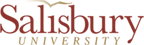 Policy Receipt and Acknowledgement(For all SU Faculty and Staff Employees)I, _________________________________________ (Please Print Name), hereby certify by signing and returning this form that I have received and read the below listed Salisbury University policies:http://www.salisbury.edu/equity/library/ VI1.60 – USM Policy on Sexual Misconducthttp://www.salisbury.edu/equity/library/docs/USM%20Policy%20on%20Sexual%20Misconduct.pdf Salisbury University Policy and Procedures Prohibiting Sexual Misconduct and Other Sex and Gender-Based Discrimination https://www.salisbury.edu/administration/institutional-equity/_files/document-library/Salisbury-University-Policy-and-Procedures-Prohibiting-Sexual-Misconduct-and-Other-Sex-and-Gender-Based-Discrimination.pdfSalisbury University Policy Prohibiting Non-Sex Based Discriminationhttps://www.salisbury.edu/administration/institutional-equity/_files/document-library/SUNonSexBasedProhibitedDiscriminationPolicy.pdfSalisbury University Procedures for Investigating and Adjudicating Complaints of Non-Sex Based Discrimination Against Non-Studentshttps://www.salisbury.edu/administration/institutional-equity/_files/document-library/NonSexBasedDiscriminationProceduresForNonStudents.pdfSalisbury University Procedures for Investigating and Adjudicating Complaints of Non-Sex Based Discrimination Against a Studenthttps://www.salisbury.edu/administration/institutional-equity/_files/document-library/NonSexBasedDiscriminationProceduresForStudents.pdfA copy of Executive Order 01.01.1991.16 State of Maryland Drug Abuse Policyhttps://www.salisbury.edu/administration/administration-and-finance-offices/human-resources/_files/docs/StateofMDExecutiveOrder01.01.1991.16.docEmployee Rights & Responsibilities under the Family and Medical Leave Acthttps://www.salisbury.edu/administration/administration-and-finance-offices/human-resources/_files/docs/FMLA_Rights_Respon_1.16.09_EE_Handout.docxPolicy on Reporting of Suspected Child Abuse & Neglecthttps://www.salisbury.edu/administration/general-counsel/policies/section_VI/Child_Abuse_and_Neglect_Policy_SU_FINAL.pdfCampus Crime and Personal Safety: The Jeanne Clery ActSU Annual Security Reporthttps://www.salisbury.edu/police/clery-compliance/index.aspxSU Annual Fire Safety Reporthttps://www.salisbury.edu/police/fire-safety/index.aspx Salisbury University Drug and Alcohol Abuse Prevention Programhttps://www.salisbury.edu/administration/student-affairs/drug_alcohol_prevention/index.aspxHealth Care Coverage Noticehttp://dbm.maryland.gov/benefits/Documents/Healthcare%20Exchange%20Notice.pdf I also certify that I have been informed the Faculty Handbook is available to me at on the Salisbury University website at https://www.salisbury.edu/administration/academic-affairs/faculty-handbook/.The Staff Employee Handbook is available to me on the Salisbury University web site at http://www.salisbury.edu/hr/Forms/Staff%20Employee%20Handbook%20Updated%20January%202011.pdf____________________________________________		__________________________________________NAME (Please Print)					SIGNATURE____________________________________________		________________________________________DEPARTMENT					DATE